國際獅子會３００-Ｄ１區 　　函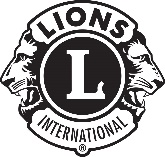 地址：704台南市西門路4段480號4-1樓電話：06-2510718-9傳真：06-2826850e-mail：service.lionsd1@msa.hinet.net網 址：www.300d1.org受文者：各分會會長副本收受者：專區主席、分區主席發文日期：2022年10月12日發文字號：獅吉字第100號                                                                                                                                                                                                                                                                                                                                       主  旨：為本區編撰區務「沿革」，請各分會提供分會資料。說  明：一、依據本年度工作計劃辦理。二、2023年7月1日起MD300(300複合區)將整編為5個複合區，本區分入300E複合區，即MD300-D1將整編為MD300E-1。為留下一個美好的紀錄，並紀念本區成立45週年，決定編印300-D1區沿革，請各分會支持配合。三、隨函附上資料表，敬請填寫，並於10月31日前寄回D1區辦事處。因分會較多，為掌控篇幅，增加可讀性，本區有權刪改，敬請諒察。四、本區徵求歷史文物相片，請鼓勵獅友踴躍提供，分享身為獅友的榮耀。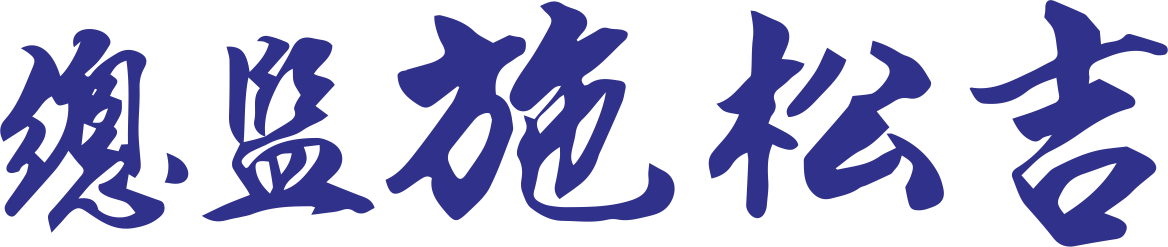 獅訊編輯委員會主席 張為敦~ 續 背 面 ~國際獅子會300-D1區編撰沿革資料表￭ 感謝分會提供資料，本表請於10月31日前寄回D1區辦事處。會  名獅子會成立日期西元   年   月   __日，共        年歷屆重要服務紀錄(最多15則)1.2.3.4.5.6.7.8.9.10.各項服務相片最多15張，最好是老照片。如有獅子鐘.牌樓…等硬體建設相片更好。為掌控篇幅，增加可讀性，本區有權刪改，敬請諒解。 相片請另給jpg檔。1.2.3.4.5.6.7.8.9.10.各項服務相片最多15張，最好是老照片。如有獅子鐘.牌樓…等硬體建設相片更好。為掌控篇幅，增加可讀性，本區有權刪改，敬請諒解。 相片請另給jpg檔。1.2.3.4.5.6.7.8.9.10.各項服務相片最多15張，最好是老照片。如有獅子鐘.牌樓…等硬體建設相片更好。為掌控篇幅，增加可讀性，本區有權刪改，敬請諒解。 相片請另給jpg檔。本會特色或特別想說的話老文物相片越多越好有關獅子會衣帽、勳章、出席證、歷史文件。請拍照，並記錄提供者姓名。有關獅子會衣帽、勳章、出席證、歷史文件。請拍照，並記錄提供者姓名。有關獅子會衣帽、勳章、出席證、歷史文件。請拍照，並記錄提供者姓名。填表人:手機:填表人:手機:填表人:手機:填表人:手機: